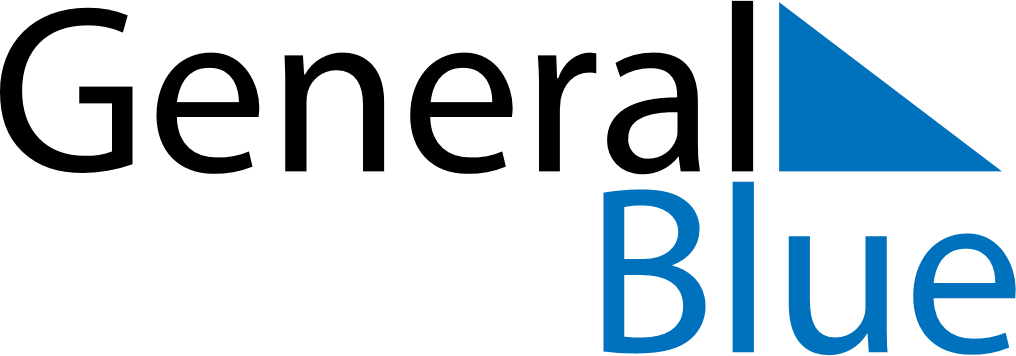 October 2024October 2024October 2024October 2024October 2024October 2024Marche-en-Famenne, Wallonia, BelgiumMarche-en-Famenne, Wallonia, BelgiumMarche-en-Famenne, Wallonia, BelgiumMarche-en-Famenne, Wallonia, BelgiumMarche-en-Famenne, Wallonia, BelgiumMarche-en-Famenne, Wallonia, BelgiumSunday Monday Tuesday Wednesday Thursday Friday Saturday 1 2 3 4 5 Sunrise: 7:38 AM Sunset: 7:17 PM Daylight: 11 hours and 38 minutes. Sunrise: 7:40 AM Sunset: 7:15 PM Daylight: 11 hours and 34 minutes. Sunrise: 7:42 AM Sunset: 7:13 PM Daylight: 11 hours and 31 minutes. Sunrise: 7:43 AM Sunset: 7:11 PM Daylight: 11 hours and 27 minutes. Sunrise: 7:45 AM Sunset: 7:08 PM Daylight: 11 hours and 23 minutes. 6 7 8 9 10 11 12 Sunrise: 7:46 AM Sunset: 7:06 PM Daylight: 11 hours and 20 minutes. Sunrise: 7:48 AM Sunset: 7:04 PM Daylight: 11 hours and 16 minutes. Sunrise: 7:49 AM Sunset: 7:02 PM Daylight: 11 hours and 12 minutes. Sunrise: 7:51 AM Sunset: 7:00 PM Daylight: 11 hours and 8 minutes. Sunrise: 7:53 AM Sunset: 6:58 PM Daylight: 11 hours and 5 minutes. Sunrise: 7:54 AM Sunset: 6:56 PM Daylight: 11 hours and 1 minute. Sunrise: 7:56 AM Sunset: 6:53 PM Daylight: 10 hours and 57 minutes. 13 14 15 16 17 18 19 Sunrise: 7:57 AM Sunset: 6:51 PM Daylight: 10 hours and 54 minutes. Sunrise: 7:59 AM Sunset: 6:49 PM Daylight: 10 hours and 50 minutes. Sunrise: 8:00 AM Sunset: 6:47 PM Daylight: 10 hours and 46 minutes. Sunrise: 8:02 AM Sunset: 6:45 PM Daylight: 10 hours and 43 minutes. Sunrise: 8:04 AM Sunset: 6:43 PM Daylight: 10 hours and 39 minutes. Sunrise: 8:05 AM Sunset: 6:41 PM Daylight: 10 hours and 35 minutes. Sunrise: 8:07 AM Sunset: 6:39 PM Daylight: 10 hours and 32 minutes. 20 21 22 23 24 25 26 Sunrise: 8:09 AM Sunset: 6:37 PM Daylight: 10 hours and 28 minutes. Sunrise: 8:10 AM Sunset: 6:35 PM Daylight: 10 hours and 24 minutes. Sunrise: 8:12 AM Sunset: 6:33 PM Daylight: 10 hours and 21 minutes. Sunrise: 8:14 AM Sunset: 6:31 PM Daylight: 10 hours and 17 minutes. Sunrise: 8:15 AM Sunset: 6:29 PM Daylight: 10 hours and 14 minutes. Sunrise: 8:17 AM Sunset: 6:27 PM Daylight: 10 hours and 10 minutes. Sunrise: 8:18 AM Sunset: 6:26 PM Daylight: 10 hours and 7 minutes. 27 28 29 30 31 Sunrise: 7:20 AM Sunset: 5:24 PM Daylight: 10 hours and 3 minutes. Sunrise: 7:22 AM Sunset: 5:22 PM Daylight: 10 hours and 0 minutes. Sunrise: 7:23 AM Sunset: 5:20 PM Daylight: 9 hours and 56 minutes. Sunrise: 7:25 AM Sunset: 5:18 PM Daylight: 9 hours and 53 minutes. Sunrise: 7:27 AM Sunset: 5:17 PM Daylight: 9 hours and 49 minutes. 